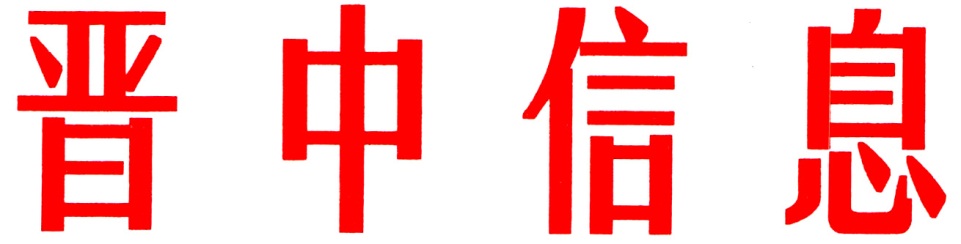 （53）中共晋中市委办公室                    2024年3月19日祁县突出五项引领扎实推动教育高质量发展教育是科技第一生产力、人才第一资源、创新第一动力的重要结合点。祁县深刻把握新发展阶段、新发展理念、新发展格局对教育高质量发展提出的新形势、新任务、新要求，坚持以质量为中心，突出党建、服务、质量、思路、队伍五项引领，奋力推进教育高质量发展。一、坚持从严管、从实抓，以党建强引领教育强。一是健全党对教育工作的领导机制。全面落实党组织领导的校长负责制，优化党组织设置，公办中小学、幼儿园共设1个党委、1个总支、20个一级支部，配备党组织书记21人，副书记20人。二是贯彻落实习近平总书记对山西工作的重要讲话重要指示精神。将优化布局、落实“双减”、四位一体等教育重点工作确定为贯彻落实重要指示精神的重点任务清单，责任到人，扎实推进。持续开展党的二十大精神的学习宣传，做到学校、教师、学生全覆盖。三是扎实开展学习习近平新时代中国特色社会主义思想主题教育活动。制定党支部理论学习计划，一月一次开展主题党日活动，690名在职党员就近就便接受党性教育，23名党组织书记讲党课。开展调研走访，收集整理群众反映的有关教育的热点、难点问题90余个，形成专题调研报告81篇。二、坚持优供给、惠民生，以服务实引领教育实。一是推进学校重点项目建设。加快投资1.48亿元的一小、三幼工程建设进度，预计2024年8月完工；完成了投资400万元的特殊教育学校改建工程，可满足90名特殊学生的就读、训练康复需求；投资79.6万元，实施“放心午餐”建设工程。二是推进学校布局优化工作。持续深入推进义务教育阶段学校“两集中”工作，撤并古县、西六支两所初中和河湾、西砲、梁村、张名和申村5所小学，学校布局更加科学合理。三是推进困难学生资助工作。累计资助各学段各类家庭经济困难学生6973人次，资助资金456.9762万元。办理生源地助学贷款4002人次，贷款金额3707.474万元，确保无学生因贫失学、辍学。三、坚持重均衡、增内涵，以质量优引领教育优。一是学前教育普惠发展。新认定1所普惠性民办园，回购金泽苑小区幼儿园为4轨制公办园，普惠率达100%，学前三年毛入园率达99.8%。二是义务教育优质发展。小学实施“四位一体”教学改革，积极探索学生素养培养新模式；初中启动“三年统筹一体化发展”，不断提升学生综合素质。三是高中教育跨越发展。2023年高考全县二本以上(含艺体生)达线1379人，比上年增加243人，一本达线479人。四是职业教育特色发展。构建“政行企校”四方联动机制，在玻璃行业成果转化、人才培养等方面为县域经济社会发展注入活力。2023年艺考生二本以上达线104人，比上年增加26人。五是民办教育规范发展。严格落实“公民同招”政策，巩固民办义务教育在校生占比不超3.56%，并对14所民办学校进行实地核查。四、坚持强改革、注活力，以思路新引领教育新。一是坚持五育并举有新成效。大力构建中小学（幼儿园）一体化德育体系，共建立思政工作室6个，5人获市级“新时代好少年”荣誉称号，1人获国家级、省级称号。实施强化体艺“2+1”技能培养行动，组织开展全县中小学乒乓球、篮球、足球等比赛。强化劳动教育，利用青少年综合教育实践基地，组织5000余名中小学生分批参加研学实践。二是落实“双减”政策有新变化。将“双减”工作纳入重点民生工程，采用分级把关、实地突查、视频连线的方式，加大课后服务考核督查力度，确保课后服务高质量开展。开展校外培训机构综合整治行动4次，巩固校外培训治理成果。三是实施精细管理有新举措。采用一月一检点，一月一汇报的形式，推动各项任务落实有效。定时召开局领导工作汇报会、长汇报会。每月中旬通过展示汇报、交流分享、现场提问等形式召开深化幼小衔接推进会；每月底以盟区坐庄的形式举行小学阅读规范化、书写一体化等“四位一体”展示推进会。五、坚持正师风、提师能，以队伍专引领教育专。一是招引培育成绩显著。招聘补充教师64名（含一名省属免费师范生），选拔、调整校长19人，教师跨校竞聘、交流、支教138人。聘请清华大学等全国知名专家学者，举办教育论坛8期。在市开展的“121”比学赶超活动中，从局长创优项目到中小学班主任工作，从小学大单元赛课到初中项目化教学，从高中生涯规划教育到职中电子商务专业知识能力竞赛，祁县均位居全市前列。二是幸福指数增效明显。坚持每年教师节，重金表彰十佳教师、十佳班主任、十佳校长，今年的奖金由过去的每人一万增至两万。建立并落实全县一线代课教师免费体检制，组织3260名教师进行体检，切实提升教师幸福感获得感。（市委办信息科根据祁县县委报送信息整理）如有批示或需详情，请与市委办公室信息科联系。     电话：2636111主送：各县（区、市）委、政府，市直有关单位。